Politechnika Łódzka, Wydział Elektrotechniki, Elektroniki, Informatyki i AutomatykiInstytut Mechatroniki i Systemów Informatycznych, Zespół Przekładników i Kompatybilności ElektromagnetycznejGrupa dziekańska	.....................Rok akademicki	.....................LABORATORIUMPRZEKŁADNIKÓWĆWICZENIE 6Wyznaczanie błędów prądowego i kątowego transformacji harmonicznych prądu odkształconego przez indukcyjne przekładniki prądowe3. Badania laboratoryjneZanotować dane znamionowe badanego przekładnika prądowego. Pomiary należy wykonać dla prądów odkształconych o częstotliwości podstawowej 50 Hz zawierających pojedynczą wyższą harmoniczną. Należy zastosować wskazany układ pomiarowy: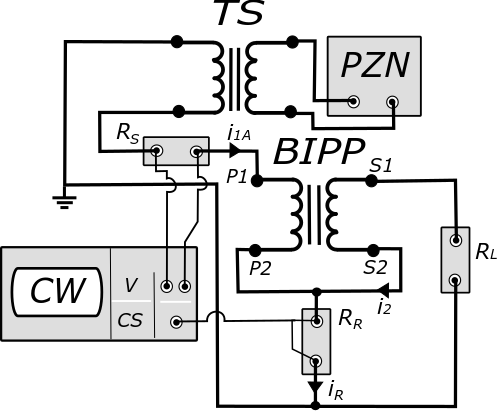 Na schemacie pomiarowym zastosowano następujące oznaczenia:CW – cyfrowy watomierz,CS – kanał przystosowany do przyłączenia sondy prądowej/napięciowej modułu pomiarowego CWi1A – wartość chwilowa prądu dodatkowego uzwojenia,i2 – wartość chwilowa prądu wtórnego badanego indukcyjnego przekładnika prądowego,iR – wartość chwilowa prądu różnicowego,RL – rezystor odwzorowujący obciążenie uzwojenia wtórnego w warunkach normalnej pracy,RR – rezystor o wartości rezystancji 10 Ω i indukcyjności poniżej 10 µH przeznaczony do pomiaru napięcia umożliwiającego wyznaczenie prądu przepływającego przez połączenie różnicowe między dodatkowym uzwojeniem a uzwojeniem wtórnym badanego indukcyjnego przekładnika prądowego,RS – rezystor o wartości rezystancji 0,1 Ω dla znamionowego prądu o wartości skutecznej 5 A i 1 Ω dla prądu 1 A oraz indukcyjności poniżej 10 µH przeznaczony do pomiaru napięcia umożliwiającego wyznaczenie prądu przepływającego przez dodatkowe uzwojenie,TS – transformator separacyjny,V– kanał napięciowy modułu cyfrowego watomierza.Wykonanie ćwiczenia:Wartość skuteczna harmonicznych odkształconego prądu dodatkowego uzwojenia pierwotnego przekładnika prądowego regulowana jest poprzez dwa kanały przedwzmacniacza. W pierwszy kanałem zadawana jest wartość skuteczna harmonicznej podstawowej, w drugim kanale dodawana jest wartość skuteczna wyższej harmonicznej. Częstotliwości harmonicznych regulowane są za pomocą dwukanałowego generatora arbitralnego. W jednym module cyfrowego watomierz wykonywane są pomiary harmonicznych napięć rezystorów pomiarowych: prądu dodatkowego uzwojenia przekładnika prądowego oraz prądu różnicowego. Pomiary wykonuje się używając funkcji cyfrowego watomierza: „Harmonic”  Mode „ON” („source” U2). W kanale V1 (odczyt wskazania U) realizowany jest pomiar napięcia rezystora prądu dodatkowego uzwojenia, a w kanale CS1 (odczyt wskazania I)  prądu różnicowego przy czym dodatkowo wyznaczany jest kąt przesunięcia fazowego ϕAhk (odczyt wskazania φ). Dla zadanej harmonicznej należy wybrać odpowiedni rząd mierzonej harmonicznej („order” cyfrowego watomierza) za pomocą pokrętła. Wartości powinny być zmierzone z odpowiednio dobranymi zakresami pomiarowym oraz z włączoną funkcją „AVG” (average – uśrednianie). Zakresy pomiarowe cyfrowego watomierza niezależnie dla każdego z kanałów ustawiane są poprzez wybór odpowiedniego zakresu z wykorzystaniem funkcji „RANGE”.Przed rozpoczęciem pomiarów zanotować:Dane znamionowe przekładnika:znamionowa przekładnia prądowa 		–klasa dokładności 50 Hz 			–wartość obciążenia znamionowego	 	–producent, model i typ przekładnika 	–Zadane wartości prądu pierwotnego i wyższej harmonicznej:Zadana wartość obciążenia uzwojenia wtórnego RL:Rezystancja zastosowanego bocznika prądowego do pomiaru prądu różnicowego RR: 10 ΩRezystancja zastosowanego bocznika prądowego do pomiaru napięcia umożliwiającego wyznaczenie prądu uzwojenia dodatkowego RS: 0,1 Ω (5 A) lub 1 Ω (1 A)Tabela 1. IPP ITabela 2. IPP IIWartość skuteczna harmonicznej prądu dodatkowego uzwojenia przekładnika prądowego wyznaczana jest na podstawie zależności:Wartość procentowa błędu całkowitego ε%Ihk transformacji hk harmonicznej wyrażona jest zależnością:Wartość skuteczna hk harmonicznej prądu wtórnego I2hk badanego indukcyjnego przekładnika prądowego obliczana jest na podstawie zależności:Procentowa wartość błędu prądowego transformacji harmonicznej jest określona zależnością:Wartości błędu kątowego transformacji harmonicznej prądu odkształconego wyznacza się z zależności:Znak błędu kątowego określany jest według poniższej tabeli:Korzystając z zależności od (7) do (11) wyznaczyć wartości błędów całkowitego, prądowego i kątowego badanych indukcyjnych przekładników prądowych. Wyniki przestawić w tabeli:Tabela 4. Wyniki IPP ITabela 5. Wyniki IPP IIPodać przykładowe obliczenia dla dwóch wartości w każdej z kolumn4. Opracowanie wyników pomiarowychW sprawozdaniu przedstawić charakterystyki błędów całkowitego, prądowego i kątowego wykreślone w funkcji częstotliwości transformowanej harmonicznej odkształconego prądu pierwotnego oraz uzasadnić ich przebieg. Omówić możliwe czynniki warunkujące ich wartości. W zależności od zakresu badań wykonywanych podczas ćwiczenia porównać charakterystyki wyznaczone dla dwóch indukcyjnych przekładników prądowych lub dla tego samego przekładnika w poszczególnych próbach pomiarowych i określić możliwe przyczyny występowania różnic w ich przebiegach.Nazwisko i imięNumer albumuOcena kolokwium Ocena sprawozdaniakhf [Hz]UShkURhkϕAhk15031505250735010500157502010002512503015003517504020004522505025005527506030006532507035007537508040008542509045009547501005000khf [Hz]UShkURhkϕAhk15031505250735010500157502010002512503015003517504020004522505025005527506030006532507035007537508040008542509045009547501005000(19)(20)(21)(22)(23)ϕAhk<0°:90°)<90°:180°)<180°:270°)<270°:360°)Ihk[+][+][+][+]ϕhk[+][-][+][-]Ihk[-][-][-][-]ϕhk[-][+][-][+]khf [Hz]I1AhkI2hkε%IhkIhkϕhk15031505250735010500157502010002512503015003517504020004522505025005527506030006532507035007537508040008542509045009547501005000khf [Hz]I1AhkI2hkε%IhkIhkϕhk15031505250735010500157502010002512503015003517504020004522505025005527506030006532507035007537508040008542509045009547501005000